11. heti gridProgramok műsorkezdéstől - 12 óráig Programok 12 órától - 18 óráig (11.)Programok 18 órától - műsorzárásig (11.)Hétfő 2019.03.11Kedd 2019.03.12Szerda 2019.03.13Csütörtök 2019.03.14Péntek 2019.03.15Szombat 2019.03.16Vasárnap 2019.03.17Hétfő 2019.03.11Kedd 2019.03.12Szerda 2019.03.13Csütörtök 2019.03.14Péntek 2019.03.15Szombat 2019.03.16Vasárnap 2019.03.17Hétfő 2019.03.11Kedd 2019.03.12Szerda 2019.03.13Csütörtök 2019.03.14Péntek 2019.03.15Szombat 2019.03.16Vasárnap 2019.03.17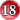 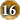 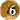 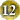 